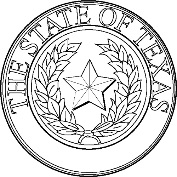 Vendor Accessibility Development Services Information Request Vendor Accessibility Development Services Information Request Vendor Accessibility Development Services Information Request Vendor Accessibility Development Services Information Request Vendor Accessibility Development Services Information Request Vendor Accessibility Development Services Information Request 1. 	Vendor Information 1. 	Vendor Information 1. 	Vendor Information 1. 	Vendor Information 1. 	Vendor Information 1. 	Vendor Information 1. 	Vendor Information Vendor Name:      Vendor Name:      Submitter Name :      Submitter Name :      Submitter Name :      Date:      Date:      Email:      Email:      Email:      Phone: (   )      Phone: (   )      Phone: (   )      Phone: (   )      Address:      Address:      City:      City:      State:   State:   ZIP:      2. 	Instructions 2. 	Instructions 2. 	Instructions 2. 	Instructions 2. 	Instructions 2. 	Instructions 2. 	Instructions Complete this form if your company or organization is responding to a Texas Agency solicitation that includes one or more of the following Information and Communications Technologies (ICT) offering types:Website development servicesWeb Application Development ServicesCustom development services as part of an integrated solution.Client based software application development servicesOther software development services containing one or more user interfaces (end user, admin, etc.)Please direct any questions regarding this request to the DIR Procurement Office.Complete this form if your company or organization is responding to a Texas Agency solicitation that includes one or more of the following Information and Communications Technologies (ICT) offering types:Website development servicesWeb Application Development ServicesCustom development services as part of an integrated solution.Client based software application development servicesOther software development services containing one or more user interfaces (end user, admin, etc.)Please direct any questions regarding this request to the DIR Procurement Office.Complete this form if your company or organization is responding to a Texas Agency solicitation that includes one or more of the following Information and Communications Technologies (ICT) offering types:Website development servicesWeb Application Development ServicesCustom development services as part of an integrated solution.Client based software application development servicesOther software development services containing one or more user interfaces (end user, admin, etc.)Please direct any questions regarding this request to the DIR Procurement Office.Complete this form if your company or organization is responding to a Texas Agency solicitation that includes one or more of the following Information and Communications Technologies (ICT) offering types:Website development servicesWeb Application Development ServicesCustom development services as part of an integrated solution.Client based software application development servicesOther software development services containing one or more user interfaces (end user, admin, etc.)Please direct any questions regarding this request to the DIR Procurement Office.Complete this form if your company or organization is responding to a Texas Agency solicitation that includes one or more of the following Information and Communications Technologies (ICT) offering types:Website development servicesWeb Application Development ServicesCustom development services as part of an integrated solution.Client based software application development servicesOther software development services containing one or more user interfaces (end user, admin, etc.)Please direct any questions regarding this request to the DIR Procurement Office.Complete this form if your company or organization is responding to a Texas Agency solicitation that includes one or more of the following Information and Communications Technologies (ICT) offering types:Website development servicesWeb Application Development ServicesCustom development services as part of an integrated solution.Client based software application development servicesOther software development services containing one or more user interfaces (end user, admin, etc.)Please direct any questions regarding this request to the DIR Procurement Office.Complete this form if your company or organization is responding to a Texas Agency solicitation that includes one or more of the following Information and Communications Technologies (ICT) offering types:Website development servicesWeb Application Development ServicesCustom development services as part of an integrated solution.Client based software application development servicesOther software development services containing one or more user interfaces (end user, admin, etc.)Please direct any questions regarding this request to the DIR Procurement Office.3. 	Please respond to the questions below as applicable3. 	Please respond to the questions below as applicable3. 	Please respond to the questions below as applicable3. 	Please respond to the questions below as applicable3. 	Please respond to the questions below as applicable3. 	Please respond to the questions below as applicable3. 	Please respond to the questions below as applicable1. Describe or provide documentation regarding your organization’s key business processes that include the integration of ICT accessibility activities. (Examples are product development, procurement, HR, etc.):      1. Describe or provide documentation regarding your organization’s key business processes that include the integration of ICT accessibility activities. (Examples are product development, procurement, HR, etc.):      1. Describe or provide documentation regarding your organization’s key business processes that include the integration of ICT accessibility activities. (Examples are product development, procurement, HR, etc.):      1. Describe or provide documentation regarding your organization’s key business processes that include the integration of ICT accessibility activities. (Examples are product development, procurement, HR, etc.):      1. Describe or provide documentation regarding your organization’s key business processes that include the integration of ICT accessibility activities. (Examples are product development, procurement, HR, etc.):      1. Describe or provide documentation regarding your organization’s key business processes that include the integration of ICT accessibility activities. (Examples are product development, procurement, HR, etc.):      1. Describe or provide documentation regarding your organization’s key business processes that include the integration of ICT accessibility activities. (Examples are product development, procurement, HR, etc.):      2. Describe the skills and training resources that your organization uses (internal or third party) to develop and produce accessible ICT offerings:      2. Describe the skills and training resources that your organization uses (internal or third party) to develop and produce accessible ICT offerings:      2. Describe the skills and training resources that your organization uses (internal or third party) to develop and produce accessible ICT offerings:      2. Describe the skills and training resources that your organization uses (internal or third party) to develop and produce accessible ICT offerings:      2. Describe the skills and training resources that your organization uses (internal or third party) to develop and produce accessible ICT offerings:      2. Describe the skills and training resources that your organization uses (internal or third party) to develop and produce accessible ICT offerings:      2. Describe the skills and training resources that your organization uses (internal or third party) to develop and produce accessible ICT offerings:      3.  Describe the development and test tools used within your organization to produce accessible ICT offerings. Provide examples of typical project test cases for accessibility and examples of how test results are documented:     3.  Describe the development and test tools used within your organization to produce accessible ICT offerings. Provide examples of typical project test cases for accessibility and examples of how test results are documented:     3.  Describe the development and test tools used within your organization to produce accessible ICT offerings. Provide examples of typical project test cases for accessibility and examples of how test results are documented:     3.  Describe the development and test tools used within your organization to produce accessible ICT offerings. Provide examples of typical project test cases for accessibility and examples of how test results are documented:     3.  Describe the development and test tools used within your organization to produce accessible ICT offerings. Provide examples of typical project test cases for accessibility and examples of how test results are documented:     3.  Describe the development and test tools used within your organization to produce accessible ICT offerings. Provide examples of typical project test cases for accessibility and examples of how test results are documented:     3.  Describe the development and test tools used within your organization to produce accessible ICT offerings. Provide examples of typical project test cases for accessibility and examples of how test results are documented:     4. Describe your organizations corrective actions process(es) or system(s) for documenting, tracking, and resolving accessibility issues / defects:      	4. Describe your organizations corrective actions process(es) or system(s) for documenting, tracking, and resolving accessibility issues / defects:      	4. Describe your organizations corrective actions process(es) or system(s) for documenting, tracking, and resolving accessibility issues / defects:      	4. Describe your organizations corrective actions process(es) or system(s) for documenting, tracking, and resolving accessibility issues / defects:      	4. Describe your organizations corrective actions process(es) or system(s) for documenting, tracking, and resolving accessibility issues / defects:      	4. Describe your organizations corrective actions process(es) or system(s) for documenting, tracking, and resolving accessibility issues / defects:      	4. Describe your organizations corrective actions process(es) or system(s) for documenting, tracking, and resolving accessibility issues / defects:      	5. Describe alternate methods for ICT products that are not compliant with accessibility technical standards. (example: 24hour / 7day/week toll free phone support number):      5. Describe alternate methods for ICT products that are not compliant with accessibility technical standards. (example: 24hour / 7day/week toll free phone support number):      5. Describe alternate methods for ICT products that are not compliant with accessibility technical standards. (example: 24hour / 7day/week toll free phone support number):      5. Describe alternate methods for ICT products that are not compliant with accessibility technical standards. (example: 24hour / 7day/week toll free phone support number):      5. Describe alternate methods for ICT products that are not compliant with accessibility technical standards. (example: 24hour / 7day/week toll free phone support number):      5. Describe alternate methods for ICT products that are not compliant with accessibility technical standards. (example: 24hour / 7day/week toll free phone support number):      5. Describe alternate methods for ICT products that are not compliant with accessibility technical standards. (example: 24hour / 7day/week toll free phone support number):      6. Provide links to example websites or other examples of ICT work that your organization has produced that meet accessibility technical standards such as US Section 508, or WCAG 2.0 AA:      6. Provide links to example websites or other examples of ICT work that your organization has produced that meet accessibility technical standards such as US Section 508, or WCAG 2.0 AA:      6. Provide links to example websites or other examples of ICT work that your organization has produced that meet accessibility technical standards such as US Section 508, or WCAG 2.0 AA:      6. Provide links to example websites or other examples of ICT work that your organization has produced that meet accessibility technical standards such as US Section 508, or WCAG 2.0 AA:      6. Provide links to example websites or other examples of ICT work that your organization has produced that meet accessibility technical standards such as US Section 508, or WCAG 2.0 AA:      6. Provide links to example websites or other examples of ICT work that your organization has produced that meet accessibility technical standards such as US Section 508, or WCAG 2.0 AA:      6. Provide links to example websites or other examples of ICT work that your organization has produced that meet accessibility technical standards such as US Section 508, or WCAG 2.0 AA:      